                                                            R E S O L U C I Ó N  Nº: 2322/19.-                                                            Ramallo, 02 de mayo de 2019 V I S T O:	La “Primer Remada por los Ríos”; yC O N S I D E R A N D O:	Que el 14 de marzo, Día Internacional de la Acción por los Ríos, comenzó la Primera remada simultánea por los Ríos Paraná y Uruguay, que partió desde Puerto Iguazú (Misiones) y desde Concordia (Entre Ríos) con destino a Tigre (Buenos Aires);	Que el objetivo principal de esta actividad es concientizar sobre el rol fundamental de los ríos;	Que a este evento fue gestado por la Unión de Asambleas Ciudadanas del Litoral y participan particulares procedentes de numerosas localidades a lo largo de estos ríos, movimientos socio ambientalistas y distintas ONGs;	Que es una iniciativa importante para generar redes e intercambio entre los participantes, los vecinos y el público espectador;	POR ELLO, EL HONORABLE CONCEJO DELIBERANTE DE RAMALLO, EN USO DE SUS FACULTADES; R E S U E L V EARTÍCULO 1º) Declarar de Interés Municipal, a la “Primer Remada por los Ríos” que  -------------------- arribará la primer semana del mes de mayo a la Ciudad de Ramallo.--------ARTÍCULO 2º) Envíase copia de la presente a los miembros de UPVA y a los medios de     -------------------- comunicación del Partido de Ramallo.------------------------------------------------ARTÍCULO 3º) Comuníquese al Departamento Ejecutivo a sus efectos.-------------------------DADA EN LA SALA DE SESIONES DEL HONORABLE CONCEJO DELIBERANTE DE RAMALLO EN SESIÓN ORDINARIA DEL DÍA 02 DE MAYO DE 2019.--------------------------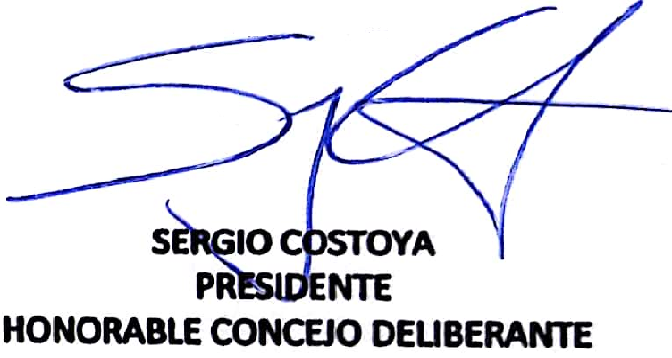 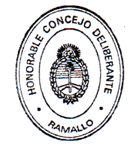 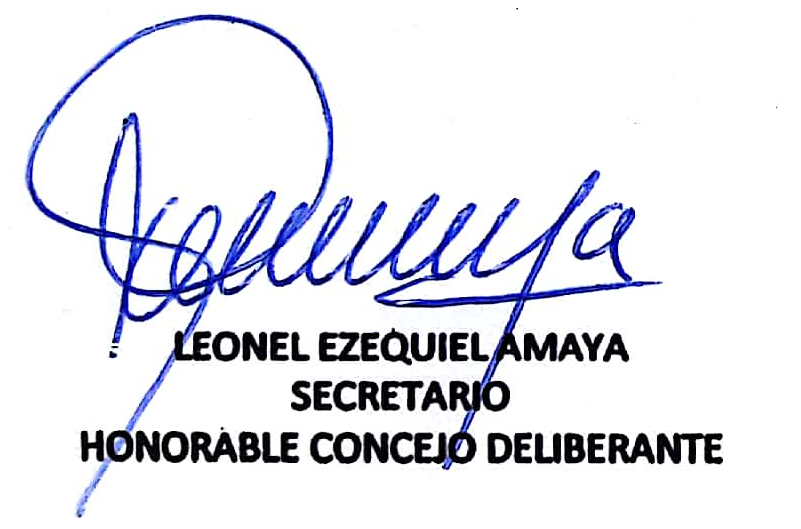 